INDICAÇÃO Nº 2154/2014Sugere ao Poder Executivo Municipal providências em trecho da rua Irene de Assis Saes, no Jardim Cavalheiro. Excelentíssimo Senhor Prefeito Municipal, Nos termos do Art. 108 do Regimento Interno desta Casa de Leis, dirijo-me a Vossa Excelência para sugerir que, sejam tomadas as devidas providências em relação a manutenção de via pública em parte da rua Irene de Assis Saes, nº ref. 177, no Jardim Cavalheiro. Justificativa:Moradores da referida rua procuraram por este vereador para apresentar as más condições da via pública no jardim Cavalheiro. Conforme constatado “in loco”, a referida rua apresenta ondulações no solo, aparentando possíveis infiltrações ou algo irregular. De acordo com relato de moradores, neste mesmo local, há alguns meses, foi realizado alguns reparos pelo Departamento de Água e Esgoto (DAE), porém até o momento não foi atendido o chamado de moradores para analisar este atual problema.  Plenário “Dr. Tancredo Neves”, em 03 de junho de 2.014.Ducimar de Jesus Cardoso“ Kadu Garçom” -vereador-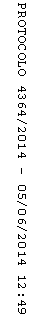 